Wytwórnia Wypraw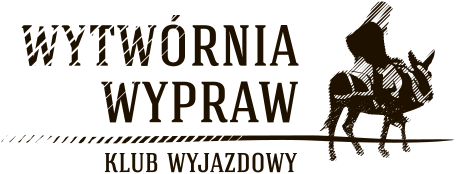 ul. Środkowa 1/3303-430 Warszawawyjazdy@wytworniawypraw.pltel. 22 394 12 20/21Petersburg Trasa wyjazdu1 dzień - wyjazd autokarem do Rygi. Nocleg w Rydze2 dzień – śniadanie, Ryga, spacer w centrum miasta. Wyjazd do Petersburgu. Nocleg w Petersburgu.3 dzień – śniadanie, Petersburg - Place Petersburga, Pałac Zimowy, Sobór Zmartwychstania Pańskiego, Prospekt Newski, obiadokolacja, nocleg w Petersburgu.4 dzień – śniadanie, Petersburg - Wyspa Zajęcza, Sobór św. Piotra i Pawła, pomnik Piotra I, Twierdza Pietropawłowska, willa Matyldy Krzesińskiej, Nachimowska Szkoła Morska i krążownik Aurora, obiadokolacja, nocleg w Petersburgu.5 dzień - śniadanie, Carskie Sioło i Bursztynowa Komnata – Jedna z największych tajemnic XX wieku, Peterhof - podmiejska rezydencja Piotra I, obiadokolacja, nocleg w Petersburgu.6 dzień - śniadanie, Petersburg - szlaki wodne Petersburga, Wyspa Wasilewska, wyjazd do Tallinna.Nocleg w Tallinnie7 dzień -  śniadanie, spacer w centrum miasta, wyjazd do Polski.8 dzień – przyjazd do Polski.1780 zł/os od 17.08 do 24.08Cena obejmuje: - noclegi w hotelu, pokoje 2-osobowe- transport – autokar sypialny (mieści 34 os)- ubezpieczenie KL i NNW- opieka pilota- wyżywienie - 6 śniadań i 3 obiadokolacjeCena nie obejmuje:- bilety wstępu do zwiedzanych obiektów – 500 zł - komunikacja miejska